KATA PENGANTAR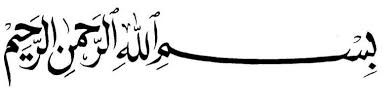 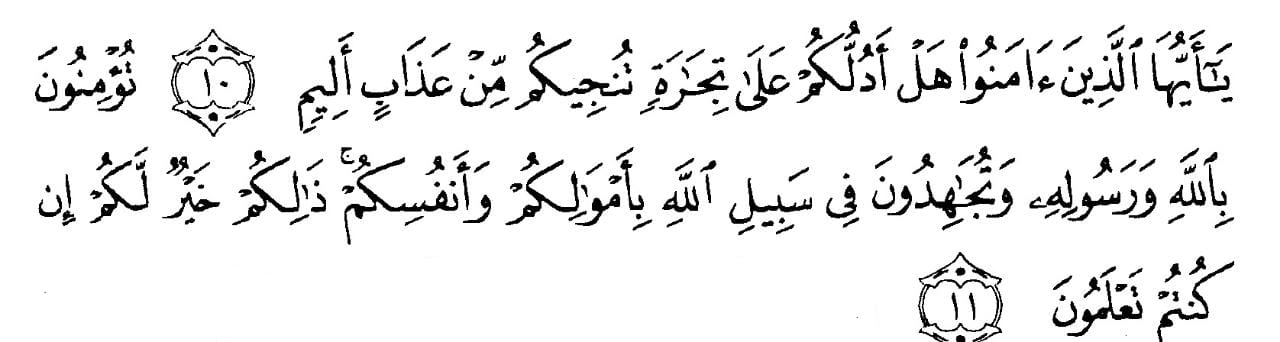 Artinya :Wahai orang-orang yang beriman! Maukah kamu Aku tunjukkan suatu perdagangan yang dapat menyelamatkan kamu dari azab yang pedih? (10) (Yaitu) kamu beriman kepada Allah dan Rasul-Nya dan berjihad di jalan Allah dengan harta dan jiwamu. Itulah yang lebih baik bagi kamu jika kamu mengetahuinya(11) (Ash-Shaff : 10-11).Puji Syukur penulis ucapkan kehadiran Tuhan Yang Maha Esa karena berkat dan Hidayah-Nya penulis dapat menyelesaikan skripsi ini dengan judul “Pengembangan Instrument Tes Berfikir Komputasional Pada Mata Pelajaran Matematika Fase D Di Kurikulum Merdeka”.Proposal ini disusun untuk memenuhi salah satu syarat memperoleh gelar Sarjana Pendidikan di Jurusan Pendidikan Matematika Ilmu Pengetahuan Alam Program Studi Pendidikan Matematika Universitas Muslim Nusantara Al-Washliyah.Peneliti menyadari dalam penyusunan proposal ini tidak akan selesai tanpa bantuan dari berbagai pihak. Karena itu pada kesempatan ini peneliti ingin mengucapkan terimakasih kepada :Bapak Dr. KRT Hardi Mulyono, K. Surbakti selaku Rektor Universitas Muslim Nusantara AL-Washliyah.Bapak Dr. Samsul Bahri, M.Si selaku Dekan Fkip Universitas Muslim Nusantara AL-Washliyah.Ibu Ramadhani, S.Pd.I., M.Pd selaku Kepala Program Studi Pendidikan Matematika.Bapak Dr.Abdul Mujib, M.Pmat., selaku Dosen pembimbing yang telah memberikan bimbingan, arahan, dan motivasi kepada penulis dalam penyusunan proposal.Ibu Amanda Syahri Nasution, S.Pd., M.Pd selaku Dosen penguji  I.Ibu Nurdalilah, S.Pd.I., M.Pd selaku Dosen penguji  II .Teristimewa kepada kedua Orang Tua, yang selalu memberikan dukungan, doa restu, bimbingan, motivasi, serta memberi doa dan materi kepada penulis selama mengikuti pendidikan sampai dengan saat ini. serta seluruh keluarga   penulis atas doa, dukungan, dan pengorbanannya hingga penulis dapat menyelesaikan proposal ini.Abang Tarmizi dan abang Buhari, serta kakak  ipar Patimah Murni yang banyak memberikan motivasi dan dukungan kepada penulis.Sahabat Rizki, Vebiola, Dahlia dan Seluruh mahasiswa pendidikan matematika serta teman-teman seperjuangan yang telah memberikan motivasi dan dukungan kepada penulis.Seluruh pihak yang telah membantu terselesaikannya proposal penelitian ini yang tidak dapat penulis sebut satu persatu.Dalam penulisan skripsi ini, peneliti telah berusaha semaksimal mungkin untuk menyelesaikan dengan baik, namun peneliti juga menyadari jika masih terdapat kekurangan. Oleh karena itu, peneliti mengharapkan adanya kritik dan saran dari pembaca untuk menyempurnakan kekurangan yang ada dalam proposal peneliti ini. Akhir kata, peneliti berharap jika skripsi ini dapat berguna bagi pembaca dan pihak-pihak lainnya.Medan, Februari 2023Penulis,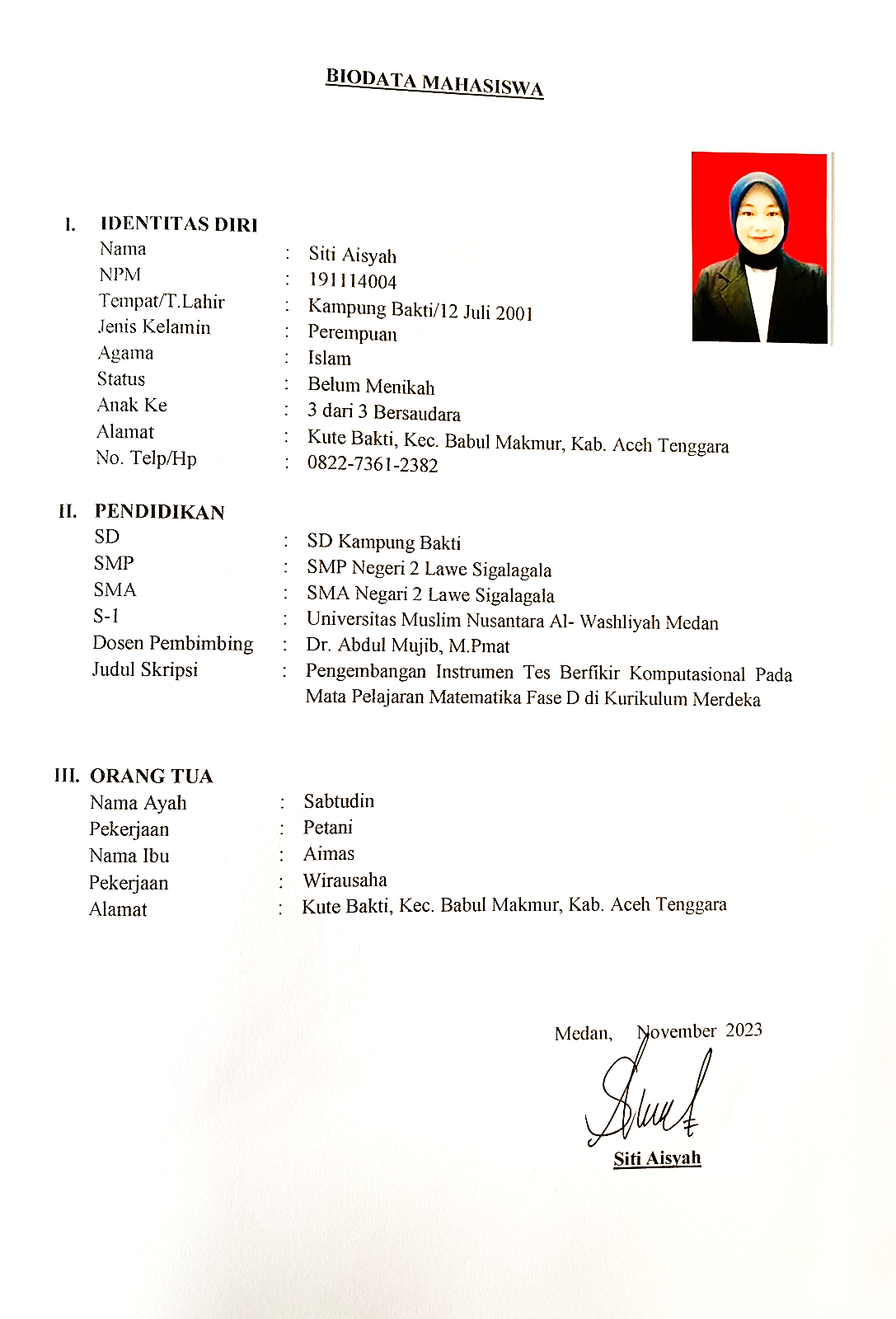 Siti AisyahNPM.191114004